Kraków, dnia 22.04.2020 r.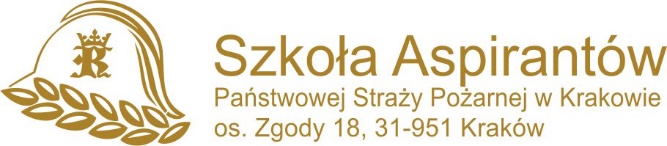 WK-I.2370.7.33.2020Informacja o wyborze ofertZgodnie z art. 92 ust 1 ustawy z dnia 29 stycznia 2004 roku „Prawo zamówień publicznych” /t.j. Dz. U. z 2019 r., poz. 1843 ze zm./ informuję, iż w postępowaniu o udzielenie zamówienia publicznego oznaczonego nr sprawy WK-I.2370.7.2020 pn.:„Dostawa artykułów spożywczych, słodyczy, ryb oraz mrożonek dla Szkoły Aspirantów Państwowej Straży Pożarnej w Krakowie.”Wybrano: Dla zadania nr 1 - ofertę nr 4 złożoną przez firmę:F.H.U. IN-PLUS Paweł Kiełbasa ul. Dojazdowa 3, 33-300 Nowy Sączcena brutto: 175.299,05 zł.,gotowość realizacji dostaw: 5 razy w tygodniu,gotowość realizacji dostaw w soboty: TAK.Dla zadania nr 2 - ofertę nr 4 złożoną przez firmę:F.H.U. IN-PLUS Paweł Kiełbasa ul. Dojazdowa 3, 33-300 Nowy Sączcena brutto: 38.279,30 zł.,gotowość realizacji dostaw: 5 razy w tygodniu,gotowość realizacji dostaw w soboty: TAK.Dla zadania nr 3 - ofertę nr 5 złożoną przez firmę:Firma Handlowa FRUKTUS Jerzy Nowak ul. Balicka 56, 30-149 Krakówcena brutto: 63.625,00 zł.,gotowość realizacji dostaw: 5 razy w tygodniu,gotowość realizacji dostaw w soboty: TAK.Dla zadania nr 4 - ofertę nr 5 złożoną przez firmę:Firma Handlowa FRUKTUS Jerzy Nowak ul. Balicka 56, 30-149 Krakówcena brutto: 38.140,00 zł.,gotowość realizacji dostaw: 5 razy w tygodniu,gotowość realizacji dostaw w soboty: TAK.Uzasadnienie wyboru:Wykonawcy spełniają wszystkie warunki udziału w postępowaniu, a złożone przez nich oferty nie podlegają odrzuceniu. Ponadto oferty złożone przez w/w wykonawców otrzymały najwyższą ilość punktów przy kryterium oceny: cena 60%, gotowość realizacji dostaw 35%, gotowość realizacji dostaw w soboty 5%.II. W poniższej tabeli przedstawiono dane wykonawców, którzy złożyli oferty wraz ze streszczeniem oceny, zawierającym przyznaną punktację.Dla zadania nr 1:Dla zadania nr 2:Dla zadania nr 3:Dla zadania nr 4:III. Na podstawie art. 94 ust. 1 pkt. 2 ustawy Prawo zamówień publicznych, dla zadania nr 1, 2, 3 i 4, Zamawiający może zawrzeć umowę w sprawie zamówienia publicznego w terminie 5 dni od dnia przesłania zawiadomienia o wyborze najkorzystniejszej oferty, jeżeli zawiadomienie to zostało przesłane przy użyciu środków komunikacji elektronicznej.KomendantSzkoły Aspirantów Państwowej Straży Pożarnej w Krakowie                  /-/  							  st. kpt. mgr inż. Marek CHWAŁANumer ofertyWykonawcaLiczba przyznanych punktów w kryteriumLiczba przyznanych punktów w kryteriumLiczba przyznanych punktów w kryteriumRazemNumer ofertyWykonawcaCena 60%Gotowość realizacji dostaw 35%Gotowość realizacji dostaw w soboty 5%Razem3.Przedsiębiorstwo Produkcyjno Handlowe POLARIS Małgorzata Gruszczyńska ul. Żołnierska 20a, 62-800 Kalisz46,8535,005,0086,854.F.H.U. IN-PLUS Paweł Kiełbasa ul. Dojazdowa 3, 33-300 Nowy Sącz60,0035,005,00100,00Numer ofertyWykonawcaLiczba przyznanych punktów w kryteriumLiczba przyznanych punktów w kryteriumLiczba przyznanych punktów w kryteriumRazemNumer ofertyWykonawcaCena 60%Gotowość realizacji dostaw 35%Gotowość realizacji dostaw w soboty 5%Razem3.Przedsiębiorstwo Produkcyjno Handlowe POLARIS Małgorzata Gruszczyńska ul. Żołnierska 20a, 62-800 Kalisz40,0035,005,0080,004.F.H.U. IN-PLUS Paweł Kiełbasa ul. Dojazdowa 3, 33-300 Nowy Sącz60,0035,005,00100,00Numer ofertyWykonawcaLiczba przyznanych punktów w kryteriumLiczba przyznanych punktów w kryteriumLiczba przyznanych punktów w kryteriumRazemNumer ofertyWykonawcaCena 60%Gotowość realizacji dostaw 35%Gotowość realizacji dostaw w soboty 5%Razem1.Firma Handlowa „SOPEL” Sp.J. Mariusz Stanek i S-ka ul. Jagiełły 24, 32-100 Proszowice51,1535,005,0091,152.Iglotex Dystrybucja Polska Sp. z o.o. ul. Polska 20, 81-339 Gdynia Oddział Krzeszowice: ul. Daszyńskiego 10A, 32-065 KrzeszowiceOFERTA ODRZUCONAOFERTA ODRZUCONAOFERTA ODRZUCONAOFERTA ODRZUCONA5.Firma Handlowa FRUKTUS Jerzy Nowak ul. Balicka 56, 30-149 Kraków60,0035,005,00100,00Numer ofertyWykonawcaLiczba przyznanych punktów w kryteriumLiczba przyznanych punktów w kryteriumLiczba przyznanych punktów w kryteriumRazemNumer ofertyWykonawcaCena 60%Gotowość realizacji dostaw 35%Gotowość realizacji dostaw w soboty 5%Razem1.Firma Handlowa „SOPEL” Sp.J. Mariusz Stanek i S-ka ul. Jagiełły 24, 32-100 Proszowice43,2035,005,0083,202.Iglotex Dystrybucja Polska Sp. z o.o. ul. Polska 20, 81-339 Gdynia Oddział Krzeszowice: ul. Daszyńskiego 10A, 32-065 KrzeszowiceOFERTA ODRZUCONAOFERTA ODRZUCONAOFERTA ODRZUCONAOFERTA ODRZUCONA5.Firma Handlowa FRUKTUS Jerzy Nowak ul. Balicka 56, 30-149 Kraków60,0035,005,00100,00